INDICAÇÃO Nº 3319/2017Indica ao Poder Executivo Municipal que efetue manutenção na iluminação do Parque dos Ipês localizado na Vila Sartori.Excelentíssimo Senhor Prefeito Municipal, Nos termos do Art. 108 do Regimento Interno desta Casa de Leis, dirijo-me a Vossa Excelência para sugerir que, por intermédio do Setor competente sejam efetuados serviços de manutenção da iluminação publica do Parque Ipês, Vila Sartori.Justificativa:O Parque em questão é um dos cartões postais da cidade, considerado um dos lugares mais bonitos já fotografados à noite. Ocorre, porém, que atualmente diversos postes estão com as lâmpadas queimadas, tirando a beleza do local.Plenário “Dr. Tancredo Neves”, em 30 de março de 2.017.Gustavo Bagnoli-vereador-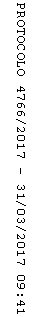 